Учебная практика группа ПДК -311	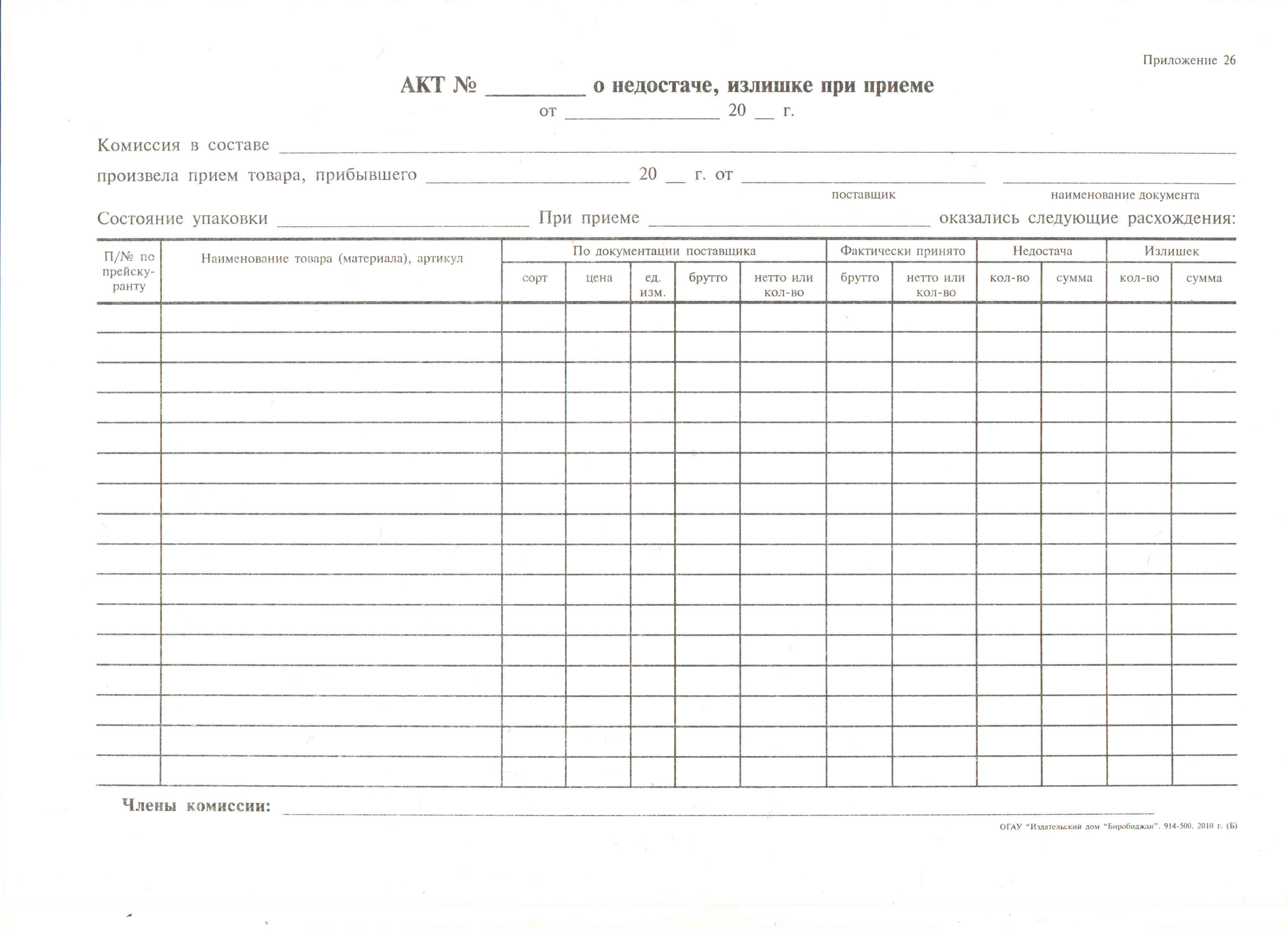 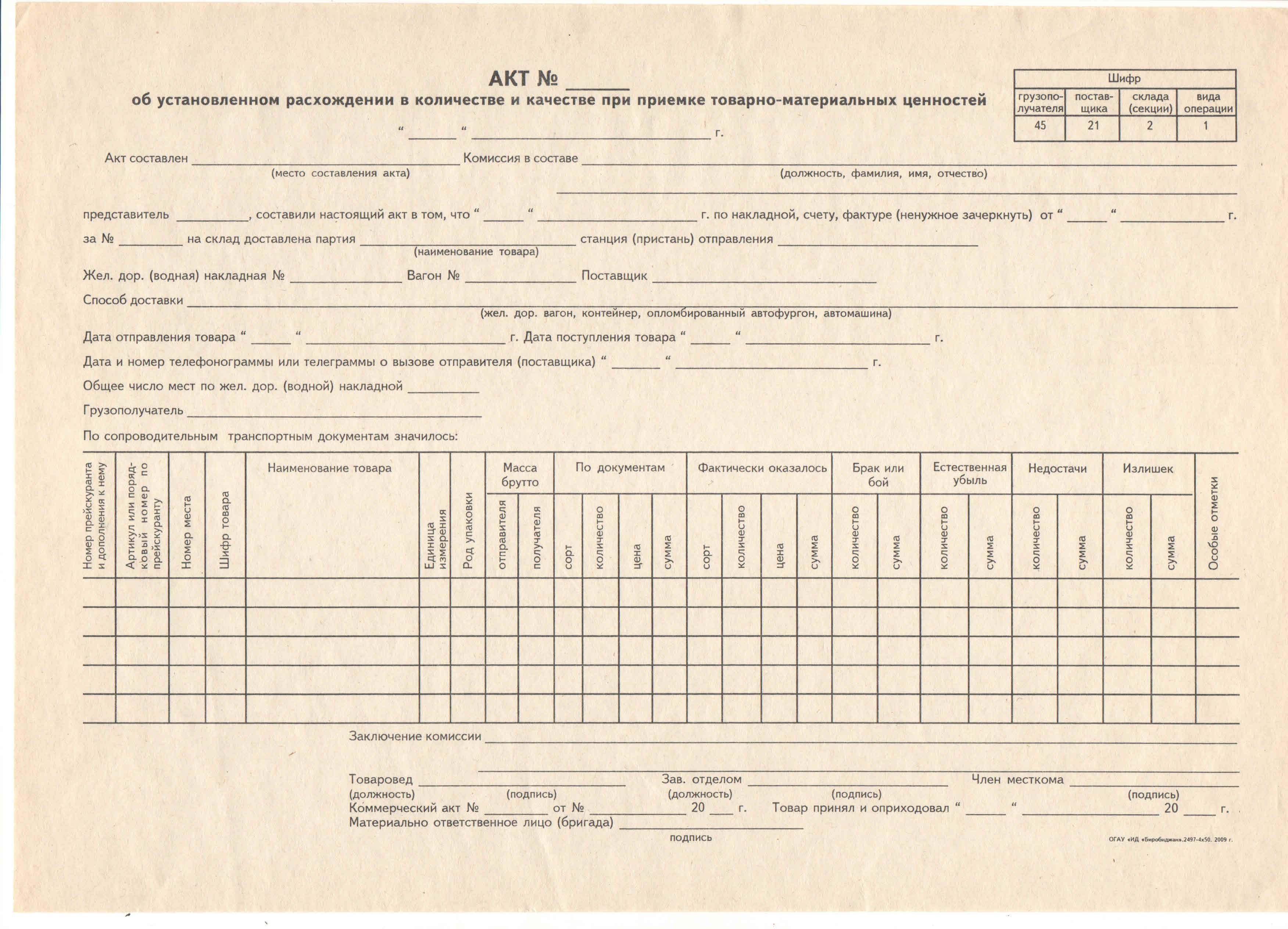 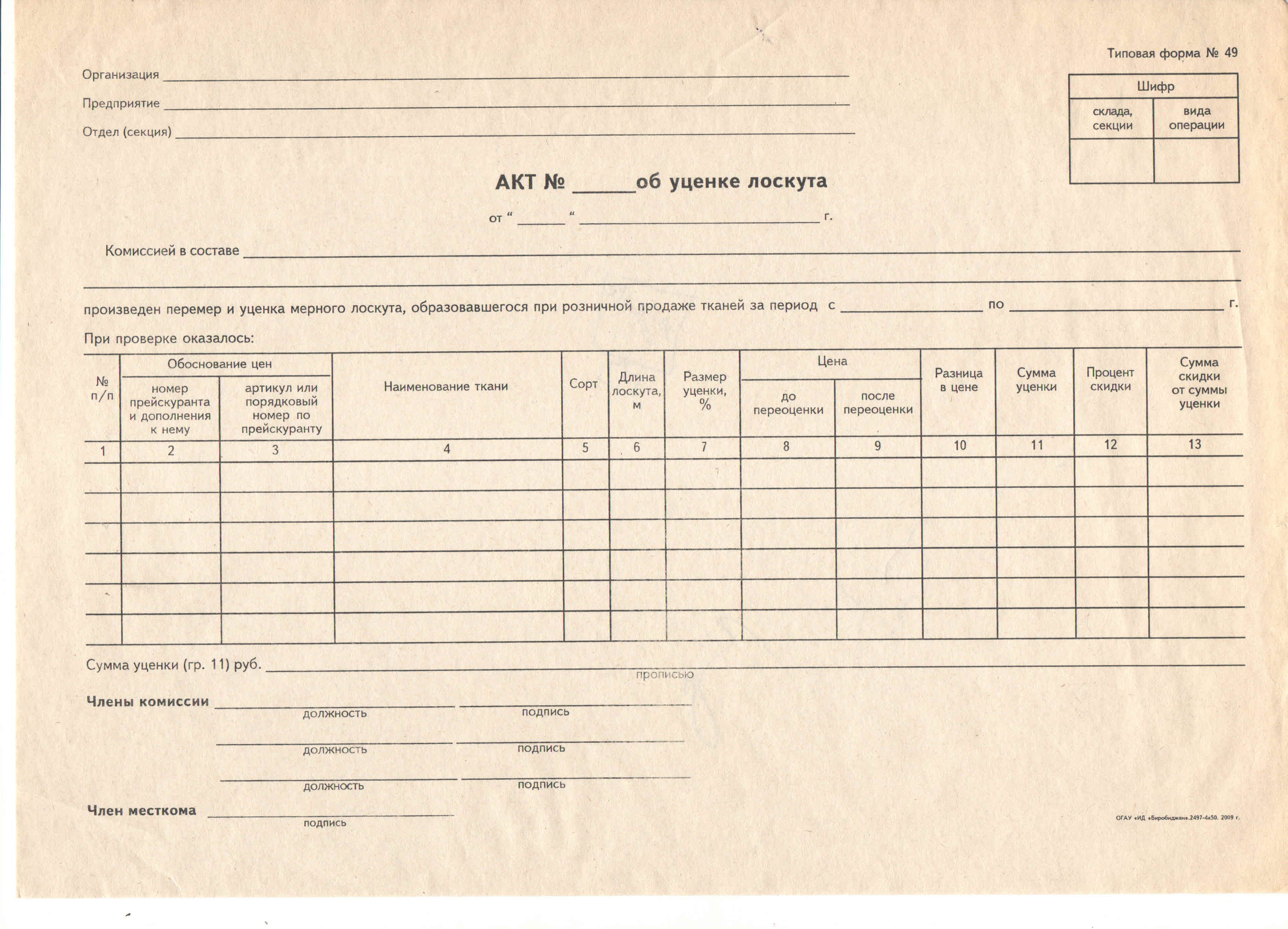 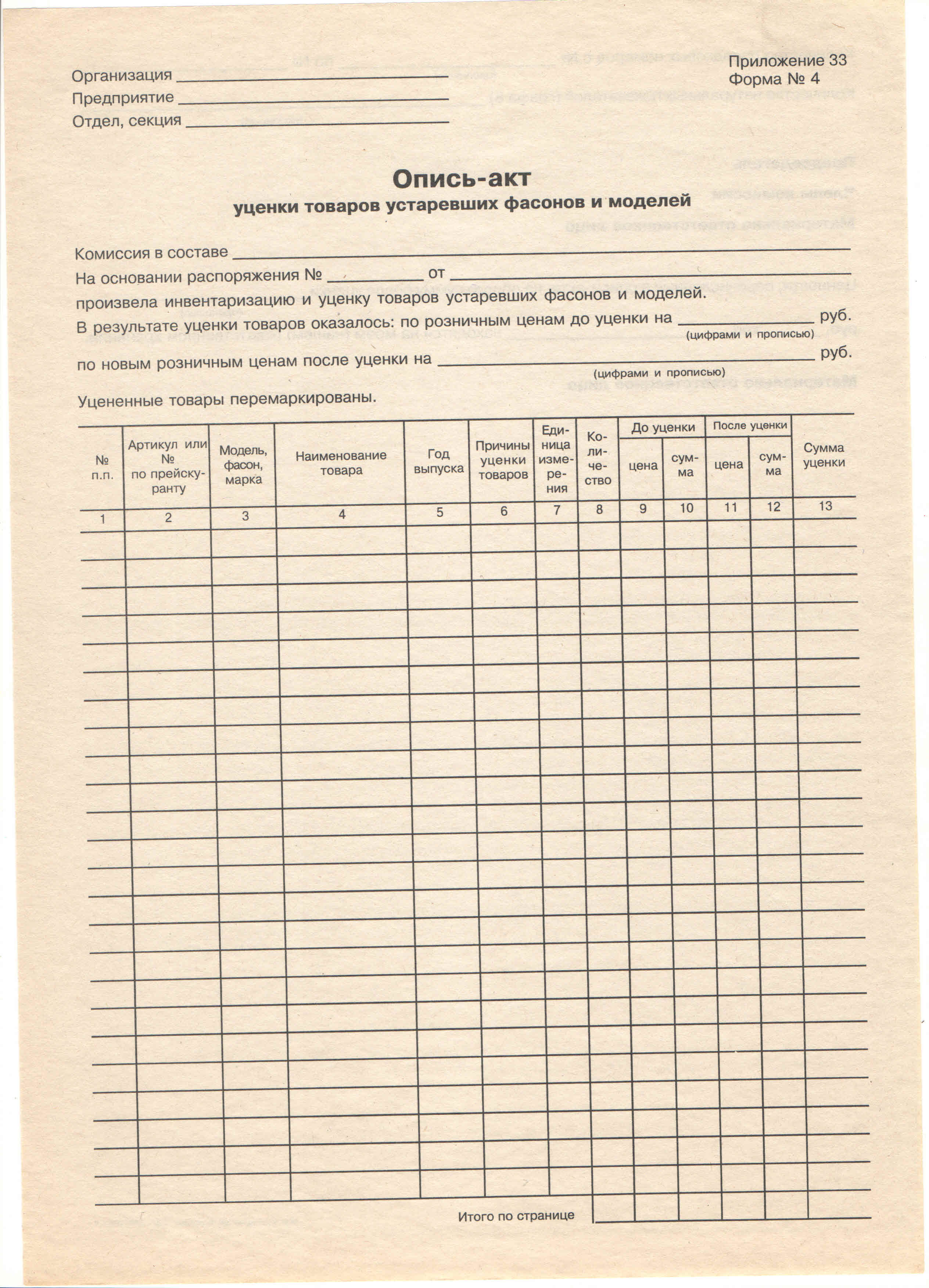 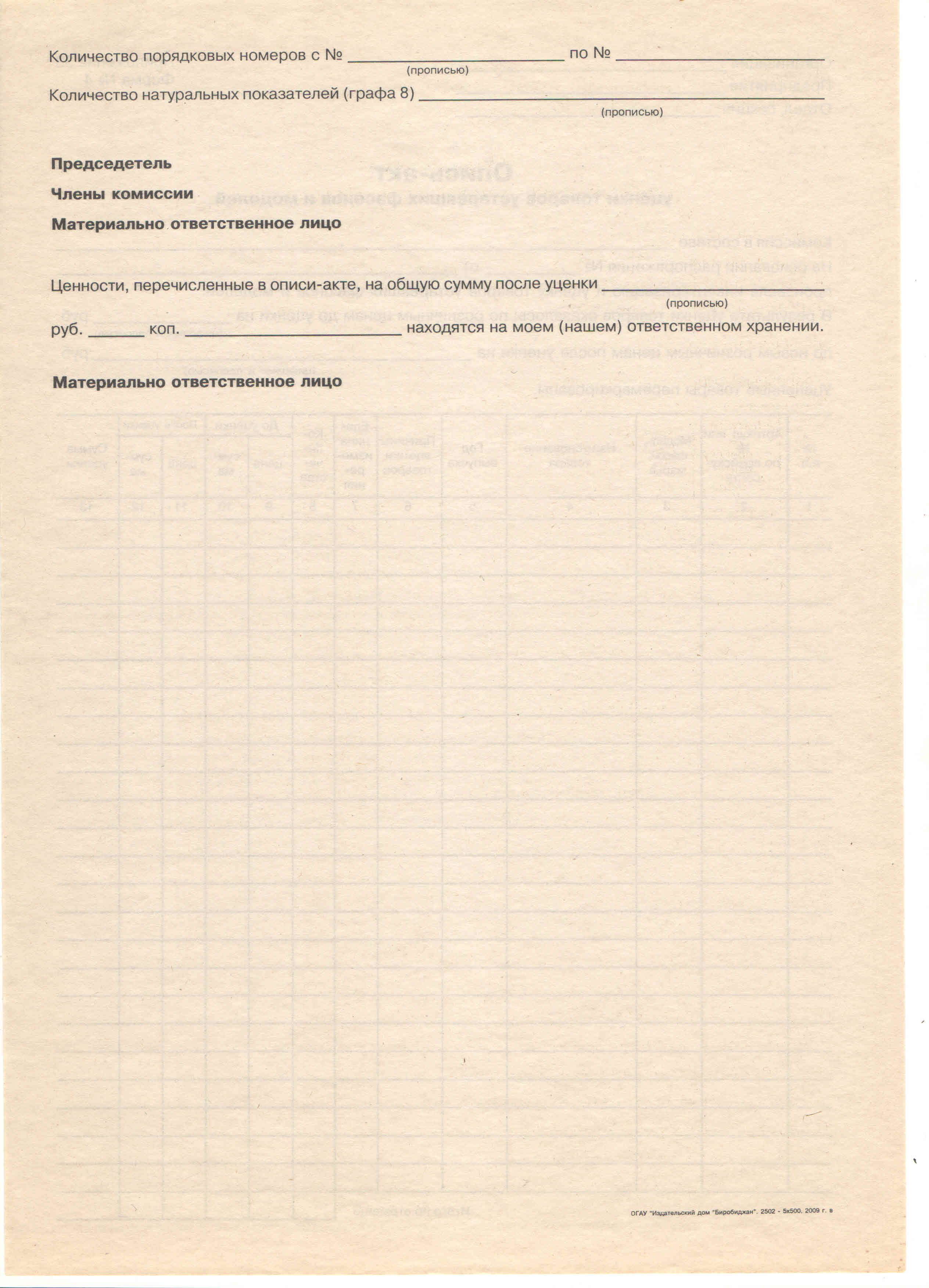 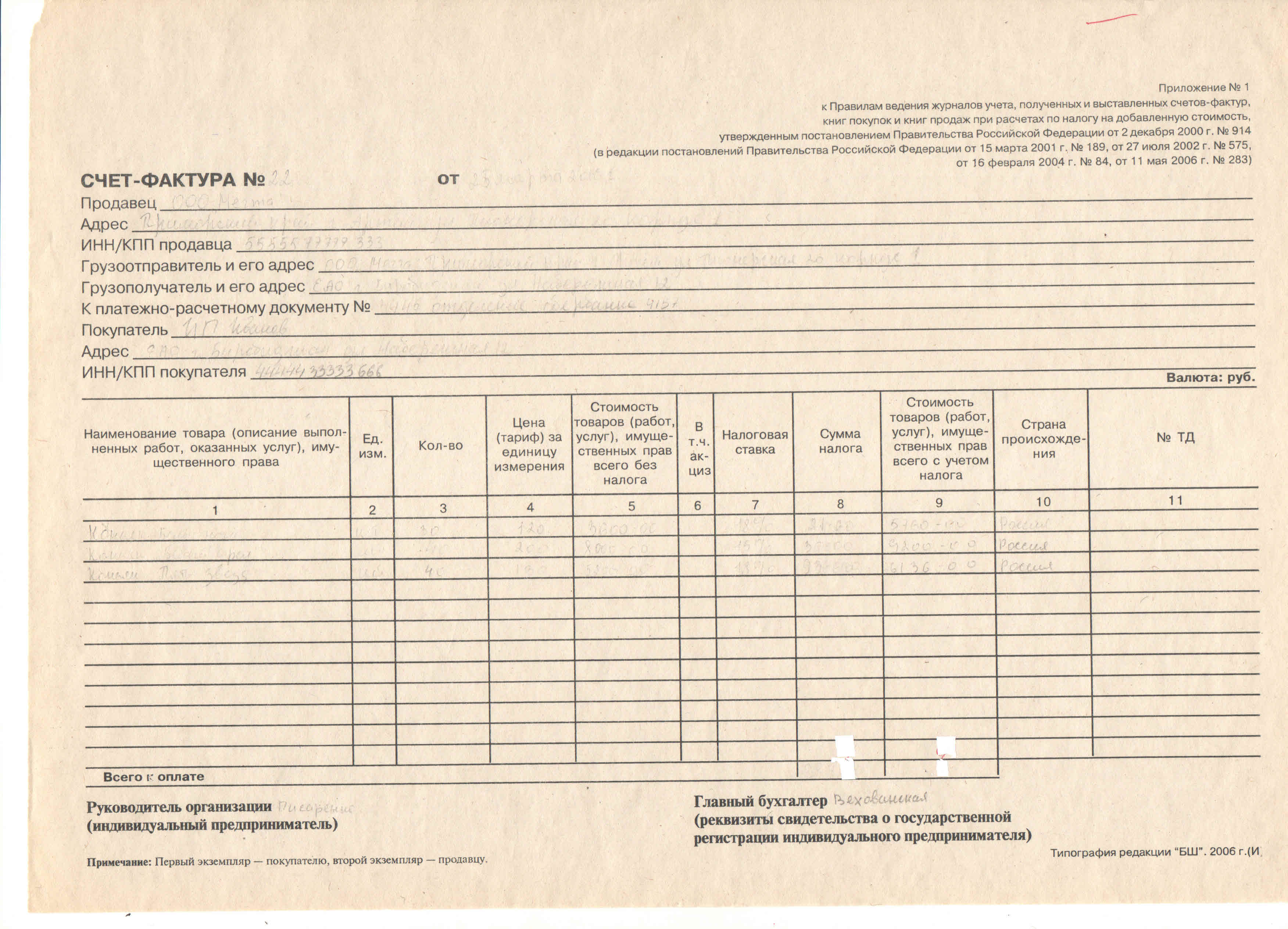 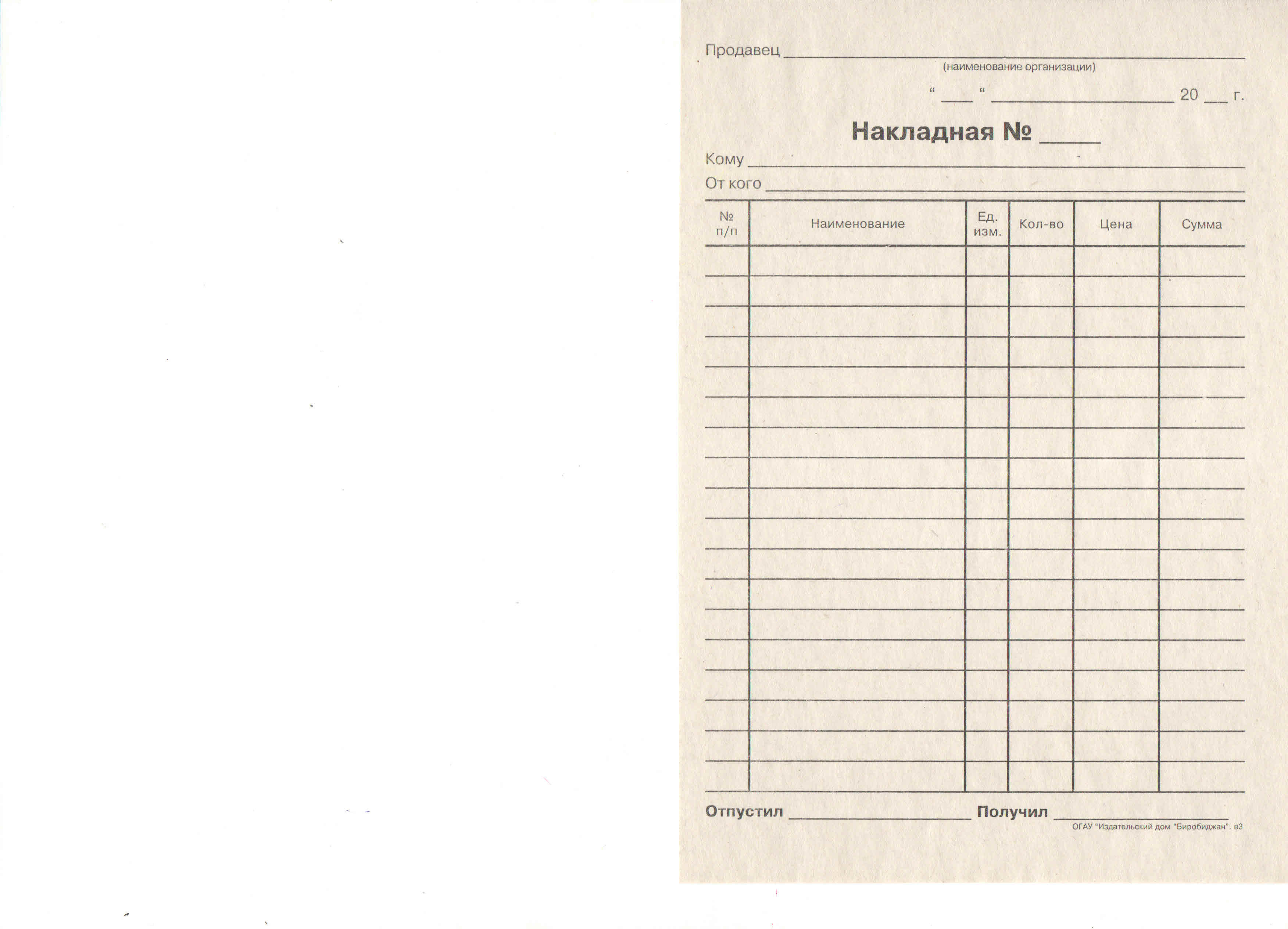 Унифицированная форма № ТОРГ-15Утверждена постановлением ГоскомстатаРоссии от 25.12.98 № 132Оборотная сторона формы № ТОРГ-15Оприходовать утиль (лом):Все члены комиссии предупреждены об ответственности за подписание акта, содержащего данные, не соответствующие действительности.Распоряжение руководителя организации:№ п/пДатаТема  урока практикиКол-во часовЗадания для самостоятельного выполненияЗадания для самостоятельного выполненияЗадания для самостоятельного выполненияЗадания для самостоятельного выполнения1Изучение ассортимента, приемка  по количеству и качеству, подготовка к продаже и продажа текстильных и галантерейных товаров.1.Знакомство с ассортиментом текстильных и галантерейных товаров.2.Приемка по количеству и качеству текстильных и галантерейных товаров.3. Оформление актов по приемке товаров и сопроводительных документов.4. Облагораживание текстильных и галантерейных при подготовке их к продаже.5. .Выкладка товаров в торговом зале, оформление ценников.ПРИМЕЧАНИЕ:Для выполнения задании  пользуемся конспектами по МДК 0101 Розничная торговля непродовольственными товарами.ОП 03 Технология розничной торговли.https://revolution.allbest.ru/https://znaytovar.ru/https://www.bibliofond.ru/https://knowledge.allbest.ru/https://znaytovar.ru/http://www.alppp.ru/https://studopedia.ru/http://www.soviet-trade.ru/https://studopedia.net/https://manager.bobrodobro.ru/https://pandia.ru/61.Знакомство с ассортиментом текстильных и галантерейных товаров.Заполнить  таблицу по ассортиментному перечнюгалантерейных и текстильных товаров1.Знакомство с ассортиментом текстильных и галантерейных товаров.Заполнить  таблицу по ассортиментному перечнюгалантерейных и текстильных товаров1.Знакомство с ассортиментом текстильных и галантерейных товаров.Заполнить  таблицу по ассортиментному перечнюгалантерейных и текстильных товаров1.Знакомство с ассортиментом текстильных и галантерейных товаров.Заполнить  таблицу по ассортиментному перечнюгалантерейных и текстильных товаров1Изучение ассортимента, приемка  по количеству и качеству, подготовка к продаже и продажа текстильных и галантерейных товаров.1.Знакомство с ассортиментом текстильных и галантерейных товаров.2.Приемка по количеству и качеству текстильных и галантерейных товаров.3. Оформление актов по приемке товаров и сопроводительных документов.4. Облагораживание текстильных и галантерейных при подготовке их к продаже.5. .Выкладка товаров в торговом зале, оформление ценников.ПРИМЕЧАНИЕ:Для выполнения задании  пользуемся конспектами по МДК 0101 Розничная торговля непродовольственными товарами.ОП 03 Технология розничной торговли.https://revolution.allbest.ru/https://znaytovar.ru/https://www.bibliofond.ru/https://knowledge.allbest.ru/https://znaytovar.ru/http://www.alppp.ru/https://studopedia.ru/http://www.soviet-trade.ru/https://studopedia.net/https://manager.bobrodobro.ru/https://pandia.ru/6Текстильные товарыХарактеристика ассортиментаГалантерейные товарыХарактеристика ассортимента1Изучение ассортимента, приемка  по количеству и качеству, подготовка к продаже и продажа текстильных и галантерейных товаров.1.Знакомство с ассортиментом текстильных и галантерейных товаров.2.Приемка по количеству и качеству текстильных и галантерейных товаров.3. Оформление актов по приемке товаров и сопроводительных документов.4. Облагораживание текстильных и галантерейных при подготовке их к продаже.5. .Выкладка товаров в торговом зале, оформление ценников.ПРИМЕЧАНИЕ:Для выполнения задании  пользуемся конспектами по МДК 0101 Розничная торговля непродовольственными товарами.ОП 03 Технология розничной торговли.https://revolution.allbest.ru/https://znaytovar.ru/https://www.bibliofond.ru/https://knowledge.allbest.ru/https://znaytovar.ru/http://www.alppp.ru/https://studopedia.ru/http://www.soviet-trade.ru/https://studopedia.net/https://manager.bobrodobro.ru/https://pandia.ru/61Изучение ассортимента, приемка  по количеству и качеству, подготовка к продаже и продажа текстильных и галантерейных товаров.1.Знакомство с ассортиментом текстильных и галантерейных товаров.2.Приемка по количеству и качеству текстильных и галантерейных товаров.3. Оформление актов по приемке товаров и сопроводительных документов.4. Облагораживание текстильных и галантерейных при подготовке их к продаже.5. .Выкладка товаров в торговом зале, оформление ценников.ПРИМЕЧАНИЕ:Для выполнения задании  пользуемся конспектами по МДК 0101 Розничная торговля непродовольственными товарами.ОП 03 Технология розничной торговли.https://revolution.allbest.ru/https://znaytovar.ru/https://www.bibliofond.ru/https://knowledge.allbest.ru/https://znaytovar.ru/http://www.alppp.ru/https://studopedia.ru/http://www.soviet-trade.ru/https://studopedia.net/https://manager.bobrodobro.ru/https://pandia.ru/62.Приемка по количеству и текстильных и галантерейных товаров. Пользуясь инструкцией П-6 и П-7 расписатьпорядок приемки текстильных и галантерейных товаров на торговом предприятии. 3. Оформление актов по приемке товаров и сопроводительных документов.Заполнить накладную по  15 наименований(текстильных и галантерейных товаров)Оформить Акт о недостаче, излишке при приемке.( заполнить на 20 наименований).Оформить Акт об установленном расхождении вколичестве и качестве при приемке товарно – материаль-ных ценностей (оформить два акта на две ассортиментные группы)4. Облагораживание текстильных и галантерейных товаров при подготовке их к продаже.Составить  технологическую карту по подготовкетекстильных товаров к продаже учитывая  этапы (общие и специальные)Составить  технологическую карту по подготовкеГалантерейных  товаров к продаже учитывая  этапы (общие и специальные)5. Выкладка товаров в торговом зале, оформление ценников.Оформить два эскиза выкладки  текстильных игалантерейных товаров. (эскизы должны быть в цвете)Дать характеристику выкладке и оформить ценникик своим эскизам.2.Приемка по количеству и текстильных и галантерейных товаров. Пользуясь инструкцией П-6 и П-7 расписатьпорядок приемки текстильных и галантерейных товаров на торговом предприятии. 3. Оформление актов по приемке товаров и сопроводительных документов.Заполнить накладную по  15 наименований(текстильных и галантерейных товаров)Оформить Акт о недостаче, излишке при приемке.( заполнить на 20 наименований).Оформить Акт об установленном расхождении вколичестве и качестве при приемке товарно – материаль-ных ценностей (оформить два акта на две ассортиментные группы)4. Облагораживание текстильных и галантерейных товаров при подготовке их к продаже.Составить  технологическую карту по подготовкетекстильных товаров к продаже учитывая  этапы (общие и специальные)Составить  технологическую карту по подготовкеГалантерейных  товаров к продаже учитывая  этапы (общие и специальные)5. Выкладка товаров в торговом зале, оформление ценников.Оформить два эскиза выкладки  текстильных игалантерейных товаров. (эскизы должны быть в цвете)Дать характеристику выкладке и оформить ценникик своим эскизам.2.Приемка по количеству и текстильных и галантерейных товаров. Пользуясь инструкцией П-6 и П-7 расписатьпорядок приемки текстильных и галантерейных товаров на торговом предприятии. 3. Оформление актов по приемке товаров и сопроводительных документов.Заполнить накладную по  15 наименований(текстильных и галантерейных товаров)Оформить Акт о недостаче, излишке при приемке.( заполнить на 20 наименований).Оформить Акт об установленном расхождении вколичестве и качестве при приемке товарно – материаль-ных ценностей (оформить два акта на две ассортиментные группы)4. Облагораживание текстильных и галантерейных товаров при подготовке их к продаже.Составить  технологическую карту по подготовкетекстильных товаров к продаже учитывая  этапы (общие и специальные)Составить  технологическую карту по подготовкеГалантерейных  товаров к продаже учитывая  этапы (общие и специальные)5. Выкладка товаров в торговом зале, оформление ценников.Оформить два эскиза выкладки  текстильных игалантерейных товаров. (эскизы должны быть в цвете)Дать характеристику выкладке и оформить ценникик своим эскизам.2.Приемка по количеству и текстильных и галантерейных товаров. Пользуясь инструкцией П-6 и П-7 расписатьпорядок приемки текстильных и галантерейных товаров на торговом предприятии. 3. Оформление актов по приемке товаров и сопроводительных документов.Заполнить накладную по  15 наименований(текстильных и галантерейных товаров)Оформить Акт о недостаче, излишке при приемке.( заполнить на 20 наименований).Оформить Акт об установленном расхождении вколичестве и качестве при приемке товарно – материаль-ных ценностей (оформить два акта на две ассортиментные группы)4. Облагораживание текстильных и галантерейных товаров при подготовке их к продаже.Составить  технологическую карту по подготовкетекстильных товаров к продаже учитывая  этапы (общие и специальные)Составить  технологическую карту по подготовкеГалантерейных  товаров к продаже учитывая  этапы (общие и специальные)5. Выкладка товаров в торговом зале, оформление ценников.Оформить два эскиза выкладки  текстильных игалантерейных товаров. (эскизы должны быть в цвете)Дать характеристику выкладке и оформить ценникик своим эскизам.2Дифференцированный зачет по ПМ 01 Продажа непродовольственных товаров.1. Продажа различных групп непродовольственных товаров и обслуживание покупателей2.Оформление документов по движению товаров и тары на торговом предприятии3.Расшифровка маркировки товаров4.Праздничная упаковка товаров и оформление витринПРИМЕЧАНИЕ.https://service-online.su/https://tamali.net/https://glavkniga.ru/https://assistentus.ru/http://www.consultant.ru/https://yandex.ru/images?stype=image&lr=11393&parent-reqid=1586398259579710-508257088472925250100156-production-app-host-sas-web-yp-221&source=wizhttps://blanki-blanki.ru/https://class365.ru/61. Продажа различных групп непродовольственных товаров и обслуживание покупателейРешить тестовое заданиеВставить пропущенные слова и продолжить предложение.1.Продажа обувных товаров осуществляется, как правило методом___________________ по____________________2.Помогая в примерке обуви, продавец должен предупредить покупателя, что _____________________3. Обувь упаковывают _________________ и вкладывают документы_______________________________________4. При продаже парфюмерно-косметических  товаров продавец должен учитывать следующие правила ___________________________________________________5. Продавец должен хорошо знать при продаже  косметических товаров_______________________________6. Согласно закону Защиты прав потребителей парфюмерно – косметические товары _________________статья закона ______________, 7. При продаже текстильных товаров широко применяются  прогрессивные методы обслуживания _________________.8.Не допускаются в продажу к основному куску ткани__________________________________________9. Согласно правилам торговли и ____________________, обмен и возврат текстильных товаров_________________10. По требованию покупателя при реализации электробытовых товаров продавец обязан ______________.11. Какие товары можно реализовать, как сопутствующие при продаже электробытовых товаров ________________12. Согласно правилам торговли  и закону по Защите прав потребителей обмену и возврату подлежат электробытовые товары ___________________________________________13 гарантийный срок на электробытовые товары это __________________________________________________14. Важным элементом продажи швейных и трикотажных товаров является ____________________________________15. Какие основные этапы включает процесс подготовки швейных и трикотажных товаров к продаже ____________________, при использовании специализи-рованного оборудования, которое включает в себя следующий перечень ________________________________16.Обмену швейных и трикотажных групп  товаров подлежат изделия ______________________________, согласно статьям ___________________________, и пунктам__________________________________________17.Не подлежат обмену в группе трикотажных товаров изделия _______________________________________. На основании _________________,_______________________.18. К ассортименту керамических изделий относятся__________________________________________19. При продаже стеклянных товаров проверка качества осуществляется  ______________________________, и в процессе __________________________________________20. По правилам торговли и _______________________  продажа галантерейных товаров  _____________________Не подлежат обмену и возврату товары ________________2. Расшифровка маркировки товаров.Расшифровать десять штрихкодов на различные группы непродовольственных товаров. Указать наименование товара его штрихкод и показать расчет. 3. Праздничная упаковка товаров и оформление витрин.Оформить три праздничные упаковки (товар выбираете самостоятельно)Оформляете три эскиза выкладки товаров ( товар выбираете самостоятельно)4.Оформление документов по движению товаров и тары на торговом предприятии.- накладную- счет фактуру- акт на уценку устаревших фасонов- акт о недостаче и излишках при приемке.- акт об уценки лоскута- акт о порче, бое, ломе- акт об установленном расхождении в количестве и качестве при приемке товарно – материальных ценностей( реквизиты заполняете самостоятельно)1. Продажа различных групп непродовольственных товаров и обслуживание покупателейРешить тестовое заданиеВставить пропущенные слова и продолжить предложение.1.Продажа обувных товаров осуществляется, как правило методом___________________ по____________________2.Помогая в примерке обуви, продавец должен предупредить покупателя, что _____________________3. Обувь упаковывают _________________ и вкладывают документы_______________________________________4. При продаже парфюмерно-косметических  товаров продавец должен учитывать следующие правила ___________________________________________________5. Продавец должен хорошо знать при продаже  косметических товаров_______________________________6. Согласно закону Защиты прав потребителей парфюмерно – косметические товары _________________статья закона ______________, 7. При продаже текстильных товаров широко применяются  прогрессивные методы обслуживания _________________.8.Не допускаются в продажу к основному куску ткани__________________________________________9. Согласно правилам торговли и ____________________, обмен и возврат текстильных товаров_________________10. По требованию покупателя при реализации электробытовых товаров продавец обязан ______________.11. Какие товары можно реализовать, как сопутствующие при продаже электробытовых товаров ________________12. Согласно правилам торговли  и закону по Защите прав потребителей обмену и возврату подлежат электробытовые товары ___________________________________________13 гарантийный срок на электробытовые товары это __________________________________________________14. Важным элементом продажи швейных и трикотажных товаров является ____________________________________15. Какие основные этапы включает процесс подготовки швейных и трикотажных товаров к продаже ____________________, при использовании специализи-рованного оборудования, которое включает в себя следующий перечень ________________________________16.Обмену швейных и трикотажных групп  товаров подлежат изделия ______________________________, согласно статьям ___________________________, и пунктам__________________________________________17.Не подлежат обмену в группе трикотажных товаров изделия _______________________________________. На основании _________________,_______________________.18. К ассортименту керамических изделий относятся__________________________________________19. При продаже стеклянных товаров проверка качества осуществляется  ______________________________, и в процессе __________________________________________20. По правилам торговли и _______________________  продажа галантерейных товаров  _____________________Не подлежат обмену и возврату товары ________________2. Расшифровка маркировки товаров.Расшифровать десять штрихкодов на различные группы непродовольственных товаров. Указать наименование товара его штрихкод и показать расчет. 3. Праздничная упаковка товаров и оформление витрин.Оформить три праздничные упаковки (товар выбираете самостоятельно)Оформляете три эскиза выкладки товаров ( товар выбираете самостоятельно)4.Оформление документов по движению товаров и тары на торговом предприятии.- накладную- счет фактуру- акт на уценку устаревших фасонов- акт о недостаче и излишках при приемке.- акт об уценки лоскута- акт о порче, бое, ломе- акт об установленном расхождении в количестве и качестве при приемке товарно – материальных ценностей( реквизиты заполняете самостоятельно)1. Продажа различных групп непродовольственных товаров и обслуживание покупателейРешить тестовое заданиеВставить пропущенные слова и продолжить предложение.1.Продажа обувных товаров осуществляется, как правило методом___________________ по____________________2.Помогая в примерке обуви, продавец должен предупредить покупателя, что _____________________3. Обувь упаковывают _________________ и вкладывают документы_______________________________________4. При продаже парфюмерно-косметических  товаров продавец должен учитывать следующие правила ___________________________________________________5. Продавец должен хорошо знать при продаже  косметических товаров_______________________________6. Согласно закону Защиты прав потребителей парфюмерно – косметические товары _________________статья закона ______________, 7. При продаже текстильных товаров широко применяются  прогрессивные методы обслуживания _________________.8.Не допускаются в продажу к основному куску ткани__________________________________________9. Согласно правилам торговли и ____________________, обмен и возврат текстильных товаров_________________10. По требованию покупателя при реализации электробытовых товаров продавец обязан ______________.11. Какие товары можно реализовать, как сопутствующие при продаже электробытовых товаров ________________12. Согласно правилам торговли  и закону по Защите прав потребителей обмену и возврату подлежат электробытовые товары ___________________________________________13 гарантийный срок на электробытовые товары это __________________________________________________14. Важным элементом продажи швейных и трикотажных товаров является ____________________________________15. Какие основные этапы включает процесс подготовки швейных и трикотажных товаров к продаже ____________________, при использовании специализи-рованного оборудования, которое включает в себя следующий перечень ________________________________16.Обмену швейных и трикотажных групп  товаров подлежат изделия ______________________________, согласно статьям ___________________________, и пунктам__________________________________________17.Не подлежат обмену в группе трикотажных товаров изделия _______________________________________. На основании _________________,_______________________.18. К ассортименту керамических изделий относятся__________________________________________19. При продаже стеклянных товаров проверка качества осуществляется  ______________________________, и в процессе __________________________________________20. По правилам торговли и _______________________  продажа галантерейных товаров  _____________________Не подлежат обмену и возврату товары ________________2. Расшифровка маркировки товаров.Расшифровать десять штрихкодов на различные группы непродовольственных товаров. Указать наименование товара его штрихкод и показать расчет. 3. Праздничная упаковка товаров и оформление витрин.Оформить три праздничные упаковки (товар выбираете самостоятельно)Оформляете три эскиза выкладки товаров ( товар выбираете самостоятельно)4.Оформление документов по движению товаров и тары на торговом предприятии.- накладную- счет фактуру- акт на уценку устаревших фасонов- акт о недостаче и излишках при приемке.- акт об уценки лоскута- акт о порче, бое, ломе- акт об установленном расхождении в количестве и качестве при приемке товарно – материальных ценностей( реквизиты заполняете самостоятельно)1. Продажа различных групп непродовольственных товаров и обслуживание покупателейРешить тестовое заданиеВставить пропущенные слова и продолжить предложение.1.Продажа обувных товаров осуществляется, как правило методом___________________ по____________________2.Помогая в примерке обуви, продавец должен предупредить покупателя, что _____________________3. Обувь упаковывают _________________ и вкладывают документы_______________________________________4. При продаже парфюмерно-косметических  товаров продавец должен учитывать следующие правила ___________________________________________________5. Продавец должен хорошо знать при продаже  косметических товаров_______________________________6. Согласно закону Защиты прав потребителей парфюмерно – косметические товары _________________статья закона ______________, 7. При продаже текстильных товаров широко применяются  прогрессивные методы обслуживания _________________.8.Не допускаются в продажу к основному куску ткани__________________________________________9. Согласно правилам торговли и ____________________, обмен и возврат текстильных товаров_________________10. По требованию покупателя при реализации электробытовых товаров продавец обязан ______________.11. Какие товары можно реализовать, как сопутствующие при продаже электробытовых товаров ________________12. Согласно правилам торговли  и закону по Защите прав потребителей обмену и возврату подлежат электробытовые товары ___________________________________________13 гарантийный срок на электробытовые товары это __________________________________________________14. Важным элементом продажи швейных и трикотажных товаров является ____________________________________15. Какие основные этапы включает процесс подготовки швейных и трикотажных товаров к продаже ____________________, при использовании специализи-рованного оборудования, которое включает в себя следующий перечень ________________________________16.Обмену швейных и трикотажных групп  товаров подлежат изделия ______________________________, согласно статьям ___________________________, и пунктам__________________________________________17.Не подлежат обмену в группе трикотажных товаров изделия _______________________________________. На основании _________________,_______________________.18. К ассортименту керамических изделий относятся__________________________________________19. При продаже стеклянных товаров проверка качества осуществляется  ______________________________, и в процессе __________________________________________20. По правилам торговли и _______________________  продажа галантерейных товаров  _____________________Не подлежат обмену и возврату товары ________________2. Расшифровка маркировки товаров.Расшифровать десять штрихкодов на различные группы непродовольственных товаров. Указать наименование товара его штрихкод и показать расчет. 3. Праздничная упаковка товаров и оформление витрин.Оформить три праздничные упаковки (товар выбираете самостоятельно)Оформляете три эскиза выкладки товаров ( товар выбираете самостоятельно)4.Оформление документов по движению товаров и тары на торговом предприятии.- накладную- счет фактуру- акт на уценку устаревших фасонов- акт о недостаче и излишках при приемке.- акт об уценки лоскута- акт о порче, бое, ломе- акт об установленном расхождении в количестве и качестве при приемке товарно – материальных ценностей( реквизиты заполняете самостоятельно)КодФорма по ОКУДФорма по ОКУДФорма по ОКУДФорма по ОКУД0330215по ОКПОорганизация, адрес, номер телефона, факсаорганизация, адрес, номер телефона, факсаорганизация, адрес, номер телефона, факсаструктурное подразделениеструктурное подразделениеструктурное подразделениеструктурное подразделениеПоставщикпо ОКПОнаименование, адрес, номер телефона, факса, банковские реквизитыВид деятельности по ОКДПВид деятельности по ОКДПВид операцииВид операцииВид операцииВид операцииНомер
документаДата
составленияУТВЕРЖДАЮУТВЕРЖДАЮУТВЕРЖДАЮУТВЕРЖДАЮНомер
документаДата
составленияРуководительРуководительРуководительАКТАКТАКТАКТАКТАКТАКТАКТАКТАКТо порче, бое, ломе товарно-материальных ценностейо порче, бое, ломе товарно-материальных ценностейо порче, бое, ломе товарно-материальных ценностейо порче, бое, ломе товарно-материальных ценностейо порче, бое, ломе товарно-материальных ценностейо порче, бое, ломе товарно-материальных ценностейо порче, бое, ломе товарно-материальных ценностейо порче, бое, ломе товарно-материальных ценностейо порче, бое, ломе товарно-материальных ценностейо порче, бое, ломе товарно-материальных ценностейо порче, бое, ломе товарно-материальных ценностейо порче, бое, ломе товарно-материальных ценностейдолжностьдолжностьдолжностьдолжностьподписьподписьподписьподписьрасшифровка подписирасшифровка подписирасшифровка подписи«««»годаКомиссия произвела осмотр товарно-материальных ценностей, подлежащих уценке (списанию) вследствиеКоди установила:наименование причиныТоварно-материальные ценностиТоварно-материальные ценностиЕдиница измеренияЕдиница измеренияАртикул
товараСорт
(кате-
гория)Коли-
чество
(масса)Учетная
цена,
руб. коп.Сумма,
руб. коп.Подлежит уценкеПодлежит уценкеПодлежит уценкеПодлежит уценкеПро-
цент
скид-
киХарактеристика
дефектанаименование,
характеристикакоднаи-
мено-
ваниекод по
ОКЕИАртикул
товараСорт
(кате-
гория)Коли-
чество
(масса)Учетная
цена,
руб. коп.Сумма,
руб. коп.коли-
чество
(масса)новая цена,
руб. коп.стоимость
по новой
цене,
руб. коп.сумма
уценки,
руб. коп.Про-
цент
скид-
киХарактеристика
дефекта123456789101112131415ИтогоИтогоИтогоИтогоИтогоИтогоХХПричины порчи, боя, ломаКоднаименованиеВиновными впорче, бое, ломеявляютсяненужное зачеркнутьдолжность, фамилия, и., о.Утиль (лом)Утиль (лом)Единица измеренияЕдиница измеренияКоли-
чество
(масса)Цена,
руб. коп.Сумма,
руб. коп.Приходный ордерПриходный ордернаименованиекод (номенкла-
турный номер)наимено-
ваниекод по ОКЕИКоли-
чество
(масса)Цена,
руб. коп.Сумма,
руб. коп.номердата123456789ИтогоИтогоИтогоИтогоХПредседатель комиссиидолжностьподписьрасшифровка подписиЧлены комиссии:должностьподписьрасшифровка подписидолжностьподписьрасшифровка подписидолжностьподписьрасшифровка подписиУказанные выше товарно-материальные ценностиуценить, списатьненужное зачеркнутьСтоимостьпорчи, боя, ломаотнести на счетненужное зачеркнутьуказать источник (себестоимость, прибыль, материально ответственное лицо)в суммеруб.коп.прописьюпрописьюпрописьюУтиль (лом) оприходовать в суммеУтиль (лом) оприходовать в суммеруб.коп.прописьюпрописьюВсе негодные товарно-материальные ценности в суммеВсе негодные товарно-материальные ценности в суммеВсе негодные товарно-материальные ценности в суммеруб.коп.прописьюуничтожены в присутствии комиссииили вывезены на свалку по накладной №от «»годаРасчет произвелдолжностьподписьрасшифровка подписи